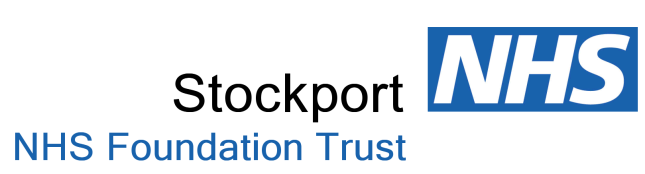 Child and Family Services Mortality / Morbidity MeetingWednesday 23rd November 2016MinutesPresentationLearning PointsActionReview of OASIS following instrumental deliveries Dr Deepa Gopinath, Consultant in O&GOur incidence is running higher at present than national average6 of OASIS with instrumental by locum registrarShould we consider epi-scissors?E-mail to SCCPresentationLearning pointsActionMaternity CardiologyDr Philip Lewis, Consultant Cardiologist BP measurement techniqueNo talking for at least 30 secondsBP goes up whilst talkingPosition of arms; legs uncrossedBladder of cuff around 80-100% of arm circumferenceShould measure BP several timesAspirin – give at nightAmlodipine; very long acting,  ?? 24 hoursLabetalol; short acting drug (also an alpha blocker)Oxyprenalol; good data but availability problemAcebutalol; partial agonist activity, doesn’t suppress heart rate as much.Post natalBreastfeeding Calcium channel blockers, amlodipine / nifedipineBeta blockers; ?longer acting eg acebutalol, enalapril bdLight-headednessUsually due to hypotensionMeasure standing BP?low fluid intake, ?low salt intake, Check U+EFBC and haematinicsTry increasing fluids / saltTED stockings?Slow sodium tabletsMurmursReview past records; previous pregnancyRed flags Known cardiac problemsAssociated symptoms; SOB, palpitations, light-headedness, chest pain, oedemaImmigrant from developing worldNew and loud diastolic and continuous murmursPrevious complicationsAssessCVS examinationECG, echoFBC (haematinics), U+E, LFTs, TFTsPalpitationsFrequent and usually benignTransient, often appear in late first trimesterAsk about:Palpitations prior to pregnancyOther heart disease of FH of palpitations / diseaseAvoid stimulants:Red bull, alcohol, tea, amphetamines, stress, coffee, cheese, chocolates, cola / fizzy drinks.Red flags:Rapid with presyncope, SOB, pain, LOC, clammy, frequent, distressingDon’t just measure ferritin, do iron studies; B12, folate, U+E, TFTs, Ca, glucose.Serum iron <20 – treat80% of spontaneous DVT occur in left leg.Management of palpitations:Reassure where possibleRemove casual factorsCorrect deficiencies; especially iron and B12Treat arrhythmia if persisting and significantMissed mitral stenosis; occasionally presents as breathlessness in pregnancy – echoPE rarely has gradual onset, usually has tachycardia and low PO2Peri-partum cardiomyopathy; third will have VTE, give LMWH and do echoFeatures of women with PE in pregnancy ?look at these.EBME to order bigger cuffsDate and time of next meeting – Joint morbidity meetingWednesday 14th December 20161.30pm – 3.30pmDate and time of next meeting – Joint morbidity meetingWednesday 14th December 20161.30pm – 3.30pmDate and time of next meeting – Joint morbidity meetingWednesday 14th December 20161.30pm – 3.30pm